	The Equalizer 6, 12 & 24 Hour RunsSponsored by The Equalizer Race Team and the Des Moines Park and Recreation Department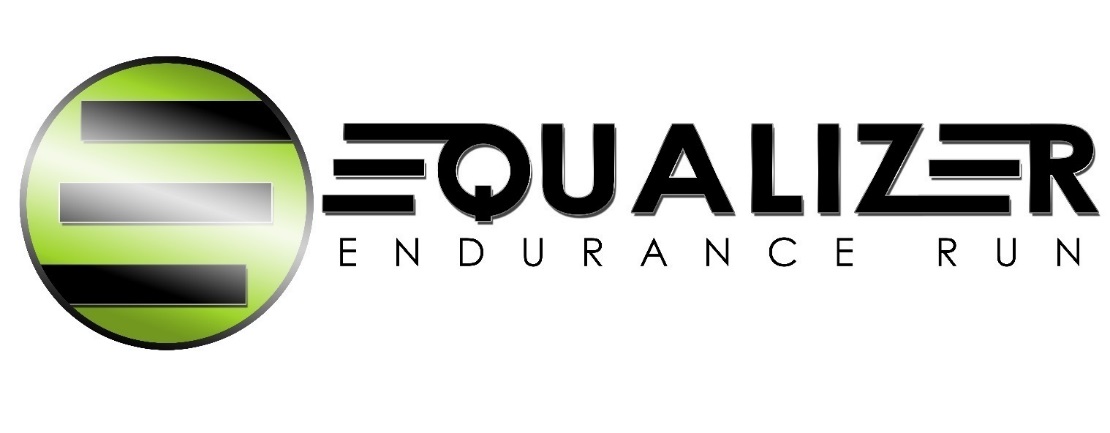 Saturday, October 31, 2020 - 8:00 AMGray’s Lake, Des Moines, IowaEVENT DESCRIPTIONThis event is designed for three purposes.  First, it will provide an opportunity for new and veteran runners to test themselves at an ultra distance.  Second, performances will be scored using an age/sex “equalizer”, providing the possibility of an overall victory to anyone who is normally competitive in their age group. Equalizers are determined based on age and gender.  Overall awards will be distributed based on the total of actual distance plus the appropriate equalizer.  Third, everyone has fun, and we mean everyone!EQUALIZERSThis event is designed so anyone competitive in his or her age/sex group could be the overall winner.  The equalizers allow you to compete fairly with anyone you choose.COURSE DESCRIPTIONA 1.905 mile essentially flat loop, lighted asphalt path, circling Gray's  with splendid views of downtown. USATF certified # IA02004-MF. AIDThere will be one aid station with water, pop, fruit, and cookies, as well as soup for the 24 hour; a runner should not rely solely on this for their aid.  Indoor toilets will be available; showers will not.  Room will be available for tents, though camping the Friday night before is not permitted.ENTRIES ARE LIMITEDEntries will be limited to 100.  Your entry will be confirmed by email.  Please note, there is an online process listed on the Entry Form page if you would choose to enter in that manner.  Otherwise, please complete this form and send it and the correct amount to the address listed below.ENTRY FEEEntry Fee is $60for the 6 hour, $70 for the 12 hour, and $85 for the 24 hour.  Please make checks payable to Chris Zepp.  Race shirts will be ordered around 10/14/2020.  Entries are allowed after that date, but it is likely you will not get a race shirt and they are usually highly coveted.  It is preferred you sign up early and give our volunteer staff time to prepare, but we understand ultra runners are a different category of runners and some make late decisions.  We will accept race entries up until the time of the start of the race – 8am, October 31, 2020.PRE-RACE DINNERThere will be no pre-race meal.AWARDSRace shirts will be given to all entrants who sign up on time and who are at the race.  In the past, we required runners to at least complete a marathon to earn a shirt.  We have eliminated that requirement…but c’mon…you are signing up for an ultra, you can do the marathon and then some. Awards based on distance plus equalizer will be given to the first 10 places in each event.  One award will be given for longest actual distance in each event.  The award ceremony will immediately follow completion of the race. EQUALIZERS FOR all distances (factor multiplied times actual distance; will be pro-rated to reflect exact age on race day.)PACKET PICKUPWe don’t have race sponsors, so there is no packet to pick up early.  Please come to the main tent on race morning and get your bib number.  We will pass out shirts at the end of each race.CLIMATOLOGICAL DATA Average High = Oct 64.3F; Average Low = Oct 42.7F; Record High = Oct 95F; Record Low = Oct 14F.  Average Wind Speed = Oct 10.3 mph.QUESTIONS?Contact Chris Zepp via e-mail at CLEOZEPP@GMAIL.COM or call Chris Zepp at 515-238-8559.Name                                                                                      	Date of Birth                     Sex           									(Must be at least 18)Address                                                                      City                               State             Zip_____________ Evening Phone                                Daytime Phone                              	e-mail ___________________________Race	6 hr___________		12hr ______________		24 hr___________T-shirt size__________# of Ultras Completed                   Best Performance                                      # of dinner guests  _______My current plan is to attend dinner Friday evening        Yes_______           No_______Anticipated Distance for 6, 12 or 24 hours, in miles (without equalizer)________________________	ATHLETE'S RELEASE - Your entry will not be accepted without your signatureI the undersigned participant, intending to be legally bound, do hereby certify that I will be 18 years of age or older on 10/31/2020, I am physically fit, and have not been otherwise informed by a physician. I acknowledge that I am aware of all of the risks inherent in ultra running (training and competition) including possible permanent disability or death, and agree to assume all of those risks. I hereby waive any and all rights to claims for loss or damages arising out of participation in the Equalizer 6, 12 & 24 Hour Runs or any activities incident thereto against the organizers, Des Moines Parks and Recreation, sponsors, committees, or any individuals officiating, volunteering, or supervising such activities, as a condition of my participation.Date                              Athlete's Signature _______________________________________________________________________                                                                                                                    Mail checks made out to Chris Zepp and mail entries to Chris Zepp at 1116 16th St, West Des Moines, IA  50265.Age onAge onAge onRace DayMaleFemaleRace DayMaleFemaleRace DayMaleFemale0-34     1.000      1.111 51     1.205      1.370 68     1.515      1.786 35     1.010      1.124 52     1.220      1.389 69     1.538      1.818 36     1.020      1.136 53     1.235      1.408 70     1.563      1.852 37     1.031      1.149 54     1.250      1.429 71     1.587      1.887 38     1.042      1.163 55     1.266      1.449 72     1.613      1.923 39     1.053      1.176 56     1.282      1.471 73     1.639      1.961 40     1.064      1.190 57     1.299      1.493 74     1.667      2.000 41     1.075      1.205 58     1.316      1.515 75     1.695      2.041 42     1.087      1.220 59     1.333      1.538 76     1.724      2.083 43     1.099      1.235 60     1.351      1.563 77     1.754      2.128 44     1.111      1.250 61     1.370      1.587 78     1.786      2.174 45     1.124      1.266 62     1.389      1.613 79     1.818      2.222 46     1.136      1.282 63     1.408      1.639 80     1.850      2.270 47     1.149      1.299 64     1.429      1.667 81     1.882      2.316 48     1.163      1.316 65     1.449      1.695 82     1.914      2.358 49     1.176      1.333 66     1.471      1.724 83     1.947      2.404 50     1.190      1.351 67     1.493      1.754 84     1.980      2.451